Crna Gora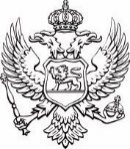 Ministarstvo poljoprivrede, šumarstva i vodoprivrede Direktorat za plaćanjeZAHTJEV ZA DODJELU PODRŠKE INVESTICIJAMA U PRIMARNOJ BILJNOJ PROIZVODNJI ZA 2023. GODINU KOMPONENTA I – VINOGRADARSTVO     I   PODACI O PODNOSIOCU ZAHTJEVAll   DETALJNI PODACI O INVESTICIJIPodnosioc zahtjeva je u obavezi popuniti sva relevantna polja u ovom zahtjevu. U slučaju da podnosioc zahtjeva pravilno ne popuni zahtjev, isplata podrške će se odložiti do trenutka dostavljanja traženih podataka.Izjavljujem, pod punom moralnom, materijalnom i krivičnom odgovornošću, da su navedeni podaci tačni, da je investicija realizovana u skladu sa uslovima Javnog poziva i da se ista investicija nije finansirala iz drugih programa.Mjesto i datum:                                                                                                                                       Potpis podnosioca zahtjeva                                                                                                                                                                (pečat za pravna lica)----------------------------                                                                                                                          ------------------------------------------Ime i prezime nosioca gazdinstva:(podnosioca zahtjeva):JMB (jedinstveni matični broj):PIB (Poreski Identifikacioni Broj): (u slučaju da je podnosilac zahtjeva pravno lice)Adresa podnosioca zahtjeva:Opština:Broj gazdinstva (IDBR broj):Pravni status gazdinstva: porodično poljoprivredno gazdinstvo preduzetnik društvo sa ograničenom odgovornošću d.o.o. proizvođačka organizacija drugo pravno lice porodično poljoprivredno gazdinstvo preduzetnik društvo sa ograničenom odgovornošću d.o.o. proizvođačka organizacija drugo pravno lice porodično poljoprivredno gazdinstvo preduzetnik društvo sa ograničenom odgovornošću d.o.o. proizvođačka organizacija drugo pravno lice porodično poljoprivredno gazdinstvo preduzetnik društvo sa ograničenom odgovornošću d.o.o. proizvođačka organizacija drugo pravno lice porodično poljoprivredno gazdinstvo preduzetnik društvo sa ograničenom odgovornošću d.o.o. proizvođačka organizacija drugo pravno lice porodično poljoprivredno gazdinstvo preduzetnik društvo sa ograničenom odgovornošću d.o.o. proizvođačka organizacija drugo pravno lice porodično poljoprivredno gazdinstvo preduzetnik društvo sa ograničenom odgovornošću d.o.o. proizvođačka organizacija drugo pravno lice porodično poljoprivredno gazdinstvo preduzetnik društvo sa ograničenom odgovornošću d.o.o. proizvođačka organizacija drugo pravno lice porodično poljoprivredno gazdinstvo preduzetnik društvo sa ograničenom odgovornošću d.o.o. proizvođačka organizacija drugo pravno lice porodično poljoprivredno gazdinstvo preduzetnik društvo sa ograničenom odgovornošću d.o.o. proizvođačka organizacija drugo pravno lice porodično poljoprivredno gazdinstvo preduzetnik društvo sa ograničenom odgovornošću d.o.o. proizvođačka organizacija drugo pravno lice porodično poljoprivredno gazdinstvo preduzetnik društvo sa ograničenom odgovornošću d.o.o. proizvođačka organizacija drugo pravno lice porodično poljoprivredno gazdinstvo preduzetnik društvo sa ograničenom odgovornošću d.o.o. proizvođačka organizacija drugo pravno lice porodično poljoprivredno gazdinstvo preduzetnik društvo sa ograničenom odgovornošću d.o.o. proizvođačka organizacija drugo pravno lice porodično poljoprivredno gazdinstvo preduzetnik društvo sa ograničenom odgovornošću d.o.o. proizvođačka organizacija drugo pravno lice porodično poljoprivredno gazdinstvo preduzetnik društvo sa ograničenom odgovornošću d.o.o. proizvođačka organizacija drugo pravno lice porodično poljoprivredno gazdinstvo preduzetnik društvo sa ograničenom odgovornošću d.o.o. proizvođačka organizacija drugo pravno lice porodično poljoprivredno gazdinstvo preduzetnik društvo sa ograničenom odgovornošću d.o.o. proizvođačka organizacija drugo pravno lice porodično poljoprivredno gazdinstvo preduzetnik društvo sa ograničenom odgovornošću d.o.o. proizvođačka organizacija drugo pravno lice porodično poljoprivredno gazdinstvo preduzetnik društvo sa ograničenom odgovornošću d.o.o. proizvođačka organizacija drugo pravno liceNosilac poljoprivrednog gazdinstva je organski proizvođačDADADADADADADADADADANENENENENENENENENENEKontakt telefon:Broj i datum rješenja iz Vinogradarskog registraPovršina vinograda (ha) i broj čokota prije investicije(broj)(broj)(broj)(ha)(ha)SADNJA 2023. GOD.PROLJEĆNA SADNJA 2023. GOD.PROLJEĆNA SADNJA 2023. GOD.JESENJA SADNJA 2022/2023. GOD.NAZIV SORTE:PODLOGA:Broj kalemova(broj)(broj)(broj)Investicija u €Investicija u €POTPORNA KONSTRUKCIJADADADANENEStubovi (broj)(broj)(broj)Investicija u €Investicija u €Žica(m)(m)(m)Investicija u €Investicija u €MREŽA ZA ZAŠTITU OD PTICADANENEInvesticija u €Investicija u €NABAVKA PROTIVGRADNE MREŽE sa pratećom konstrukcijomDANENEInvesticija u €Investicija u €SISTEM ZA NAVODNJAVANJENavesti komponente predmentne nabavke:Navesti komponente predmentne nabavke:Navesti komponente predmentne nabavke:Investicija u €Investicija u €VRIJEDNOST INVESTICIJE (€)(€)